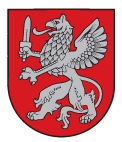 VIDZEMES PLĀNOŠANAS REĢIONSReģ. Nr. 90002180246Jāņa Poruka  iela 8-108 Cēsis, Cēsu novads LV 4101Tālrunis 64116014,  64116012  www.vidzeme.lv, e-pasts: vidzeme@vidzeme.lv C ē s ī s2013.gada 28.novembrī  	  par rezultātiem iepirkumā Semināru organizēšanas pakalpojumi Kocēnu novadāprojektam „Via Hanseatica”Iepirkuma identifikācijas numurs: Nr.VPR/2013/28/HanseaticaIepirkuma nosaukums: Semināru organizēšanas pakalpojumi Kocēnu novadāprojektam „Via Hanseatica”Pasūtītājs: Vidzemes plānošanas reģionsProcedūra: Iepirkums organizēts saskaņā ar Publisko iepirkumu likuma 81.pantu par likuma 2.pielikuma B daļas pakalpojumu- SEMINĀRU ORGANIZĒŠANAS PAKALPOJUMI.Piedāvājumu vērtēšanas kritērijs - pasūtītāja prasībām atbilstošs piedāvājums ar zemāko cenu.Iesniegti piedāvājumi:Nolikuma noteiktajā termiņā līdz 2013.gada 15.novembrim plkst. 14.00 Vidzemes plānošanas reģiona birojā, J. Poruka iela 8-108, Cēsis, LV-4101, slēgtā aploksnē atbilstoši iepirkuma Nolikuma prasībām tika iesniegts viens piedāvājums:Akciju sabiedrība "Dikļu pils", reģ. Nr. 44103006760, adrese: Dikļu pils, Dikļu pagasts, Kocēnu novads, LV – 4223 Piedāvātā cena- LVL 3156.29 (bez PVN).Pretendenta piedāvājums atbilda Nolikumā izvirzītajām prasībām. Pamatojoties uz iepriekš minēto, Vidzemes plānošanas reģiona Iepirkumu komisija 28.11.2013. pieņēma lēmumu atzīt par uzvarētāju iepirkumā Nr. VPR/2013/28/Hanseatica,  akciju sabiedrību "Dikļu pils", reģ. Nr. 44103006760, ar piedāvājuma cenu LVL 3156.29 (trīs tūkstoši viens simts piecdesmit viens lats, 29 santīmi) bez PVN.